Vocabulary: Colligative Properties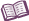 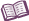 VocabularyBoiling point – the temperature at which boiling occurs.At sea level, the boiling point of water is 100 °C (212 °F).Water boils at lower temperatures at higher altitudes because air pressure is lower there.Colligative property – a property of a solution that depends on the number of particles of solute in a given volume of solvent.Colligative properties include boiling point, freezing point, vapor pressure, and osmotic pressure.Colligative properties depend on the concentration of solute as well as the number of particles a molecule of solute dissociates into.Concentration – a measure of how much of a given substance is mixed with another substance.In the Colligative Properties Gizmo, concentration is measured in moles of solute per kilogram of solvent.Dissociate – to break up into smaller components.When sodium chloride (NaCl) dissolves in water, it dissociates into Na+ and Cl– ions.Different compounds dissociate into different numbers of particles. Sucrose does not dissociate when it is dissolved.Each molecule of sodium chloride dissociates into two ions.Each molecule of calcium chloride (CaCl2) dissociates into three ions.Each molecule of sodium phosphide (Na3P) dissociates into four ions.Freezing point – the temperature at which freezing occurs.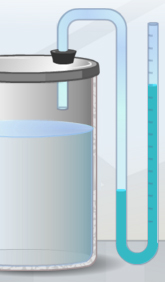 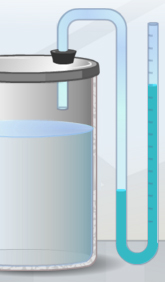 At sea level, the freezing point of water is 0 °C (32 °F).Manometer – a device used to measure gas or vapor pressure.In a manometer, gas or vapor pressure displaces a column of liquid.In a U-tube manometer such as the one shown in the Colligative Properties Gizmo, the pressure of gas on each side of the device can be compared by measuring the height of the water column on each side of the tube.Osmosis – the movement of solvent molecules across a semipermeable membrane from an area of high solvent concentration to an area of low solvent concentration.Osmosis often refers to the flow of water molecules across a cell membrane.Osmotic pressure – the pressure that must be applied to a solution to prevent water from moving into the solution through a semipermeable membrane.The greater the osmotic pressure is, the greater the tendency for a solution to attract water molecules will be.Solute – a substance that is dissolved in another substance to form a solution.In salt water, the solute is salt.Solution – a homogeneous mixture of two or more substances.Solutions generally consist of a solute that is dissolved into a solvent. Solvents are generally liquids.Solutes can be solids, liquids, or gases.Examples of solutions include salt water, sugar water, and seltzer.Solvent – a liquid or gas that dissolves a solute to form a solution.In salt water, the solvent is water.Vapor pressure – the pressure exerted on the walls of a closed container by a gas that has evaporated from a liquid or sublimated from a solid. Vapor pressure is a measure of the tendency of a substance to evaporate or sublimate.Sublimation is the phase change from a solid directly to a gas.A liquid will boil when its vapor pressure is equal to atmospheric pressure.A liquid will freeze when its vapor pressure is equal to the vapor pressure of the solid. 